No>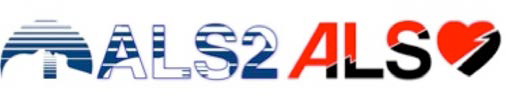 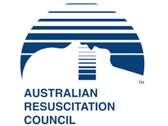 About the Program The ALS2 course credentials are recognised internationally by those including the Resuscitation Council (UK), New Zealand Resuscitation Council (NZRC) and European Resuscitation Council (ERC). Many professional colleges also credential the course and grant educational development points for completion.The ALS2 Course is co-badged with the Resuscitation Council (UK). The ALS2 teaches evidence-based resuscitation guidelines and skills to healthcare professionals in every state and territory in Australia. Course ObjectivesThe ALS 2 course teaches the knowledge and skills required to:Recognise and treat the deteriorating patient using a structured ABCDE approach.Demonstrate management of a patient using the standardised approach of the Australian Resuscitation Council cardiac arrest algorithm.Treat cardiac and/or respiratory arrest, including starting CPR, manual defibrillation, life-threatening arrhythmias, and post resuscitation care.Care for the deteriorating patient or patient in cardiac and/or respiratory arrest and in special circumstances, lead a team, work as a team member, and use structured communication skills including giving an effective handover.All applicants must hold a professional healthcare qualification and current clinical or healthcare educational appointment or be in training for an Australian professional healthcare qualification. The course is very intense and prior clinical knowledge and experience of critically ill patients is essential.2019 Dates: Time:   Day 1 07:45 – 18:00Day 2 07:45 – 17:00Course FeesConsultant* $1300-00 Registrar External $1100-00Paramedic/Nurse $770-00Response team staff call / Contact EducationEnquiries@nh.org.au or 8468 0751  /  8468 0777NH Employee discount on full fee* materials and catering included*For additional course information (not registrations) please contact: Narkitaa.VanEkeren@nh.org.auNarkitaa Van Ekeren, Course Coordinator(all registrations please send this form electronically to EducationEnquiries@nh.org.au)Registration Complete this form and return it to EducationEnquiries@nh.org.au by 6 weeks prior to the course after which time deposits will be forfeitedAfter this time you will be emailed to collect the pre-reading as per ARC requirement. Study Leave does not guarantee a place. An outcome email will be sent to the email address provided on the form.Payment Details:Please Indicate Special Dietary Requirements: To assist us in planning please complete the following: State or Territory:  Primary place (hospital) of work:  In which department do you work:  What is your role & grade:  AHPRA Registration No. : Terms & Conditions All fields must be completed No cash payments acceptedPayments will be processed after the registration closing dateNo refund after the closing date. Credit will be used for future study day. Northern Health will make every attempt to provide the program as outlined, however reserve the right to change or cancel the program.  Payment will appear on statement as NH Medical Services Contact EducationEnquiries@nh.org.au or 8468 0751  /  8468 0777 if you have not received an email within 1 week of sending your registration formForms not filled correctly or handwritten will be returned